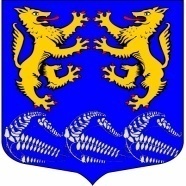 Муниципальное образование«ЛЕСКОЛОВСКОЕ СЕЛЬСКОЕ ПОСЕЛЕНИЕ»Всеволожского муниципального района Ленинградской областиАДМИНИСТРАЦИЯ П О С Т А Н О В Л Е Н И Е19.11.2021г                                                                        №510 дер. Верхние Осельки  В соответствии статьей 14 Федерального закона от 06.10.2003 № 131-ФЗ «Об общих принципах организации местного самоуправления в Российской Федерации», с частью 3 статьи 4 Федерального закона от 21.07.2005 №115-ФЗ «О концессионных соглашениях», Уставом МО «Лесколовское сельское поселение» Всеволожского муниципального района Ленинградской области, администрация «Лесколовское сельское поселение»  ПОСТАНОВЛЯЕТ:1. Утвердить перечень объектов, в отношении которых планируется заключение концессионных соглашений в 2022 году согласно приложению № 1. 2. Разместить настоящее постановление и Перечень, на официальном сайте Российской Федерации для размещения информации о проведении торгов (www.torgi.gov.ru) и на официальном сайте МО «Лесколовское сельское поселение» http://www.лесколовское.рф/.3. Настоящее постановление вступает в силу со дня его подписания.4. Контроль за исполнением данного постановления оставляю за собой.Глава администрации  						                         	 А.А. СазоновПриложениек постановлению администрацииМО «Лесколовское сельское поселение»от 19.11.2021 № _510 ПЕРЕЧЕНЬОбъектов, в отношении которых планируется заключениеконцессионных соглашений в 2022 годуОб утверждении перечня объектов, в отношении которых планируется заключение концессионных соглашений  в 2022 году№п/пНаименование объекта Местоположение объектаХарактер строительства (строительство, реконструкция)Виды деятельности с использованием (эксплуатацией объекта)Технико-экономические показатели объекта1Здание котельной на восемь котлов (инв. №124), оборудование, тепловые сети, сети горячего водоснабженияЛенинградская область, Всеволожский муниципальный район, Лесколовское сельское поселение, п. Осельки, д. 121Реконструкция, ремонтТеплоснабжение, горячее водоснабжениеУстановленная мощность,6,54 Гкал/час,Протяженность тепловых сетей – 13900 м;Протяженность сетей горячего водоснабжения – 2500 м.2Пристройка к зданию школы-котельная № 51Ленинградская область, Всеволожский район, Лесколовское сельское поселение, пос. ОселькиРеконструкция, ремонтТеплоснабжениеУстановленная мощность,0,172 Гкал/час3Здание котельной № 25, оборудование, тепловые сетиЛенинградская область, Всеволожский район, Лесколовское сельское поселение, поселок при жд станции ПериРеконструкция, ремонтТеплоснабжениеУстановленная мощность,1,005 Гкал/час4Здание котельной, оборудование, сети теплоснабженияЛенинградская область, Всеволожский район, д. Лесколово, ул. Красноборская, 16 А.Реконструкция, ремонтТеплоснабжение, горячее водоснабжениеУстановленная мощность,17,63 Гкал/час,Протяженность сетей теплоснабжения – 4131,57 м.